Anmälan till Påsklovskola stödundervisning 2024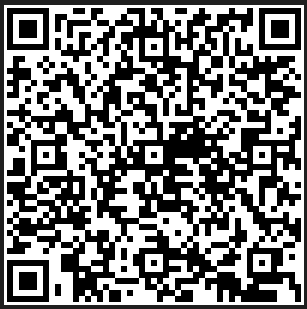 Sista anmälningsdag: 15 mars 
Fyll i anmälningsblanketten och lämna den tillsammans med depositionen till kansliet på din skola. Välj en kurs: Engelska 5 eller 6, matematik 1 eller 2, SVE/SVA 1-3., SVA för Sprint och även stöd i engelska för IM-elever. Ta med penna, lärobok och/eller uppgifter att arbeta med.  Deposition
100 kr betalas i samband med anmälan till den egna skolans expedition. Depositionen återbetalas av den egna skolans expedition om du deltagit i minst 80% av undervisningen.Kontaktuppgifter till Lovskolans kansli, Fyrisskolan i Uppsala
E-post: lovskolornagymnasiet@uppsala.se
Rektor Darko Krsek; E-post: darko.krsek@uppsala.se  
PersonuppgifterJag anmäler mig härmed till följande kursDatumOrtNamnNamnPersonnummerTelefonE-postSkolaKlassKlassKursens namnOrsak: F/Streck/AnnatÅk 9 Gymnasiet